РЕСПУБЛИКА АДЫГЕЯ                                                                 АДЫГЭ РЕСПУБЛИК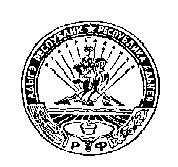          КОШЕХАБЛЬСКИЙ РАЙОН                                                              КОЩХЬАБЛЭ РАЙОН                АДМИНИСТРАЦИЯ                                                         МУНИЦИПАЛЬНЭ ОБРАЗОВАНИЕУМУНИЦИПАЛЬНОГО ОБРАЗОВАНИЯ                                      «БЛЭЩЭПСЫНЭ КЪОДЖЭ ПСЭУП1»«БЛЕЧЕПСИНСКОЕ СЕЛЬСКОЕ ПОСЕЛЕНИЕ»                                  ИАДМИНИСТРАЦИЕ            385431, а. Блечепсин, ул. Ленина, 37                                                                      385431, къ. Блащэпсынэ, Лениным иур., 37       тел. (989) 126-23-03, факс (87770) 9-94-30                                                                    тел. (989) 126-23-03, факс (87770) 9-94-30                 E-mail: blechamo@mail.ru                                                                                                E-mail: blechamo@mail.ruПОСТАНОВЛЕНИЕ       27.09.2021 г.                                          № 11                               а. БлечепсинО признании утратившим силу постановления Администрации муниципального образования «Блечепсинское сельское поселение» Кошехабльского района Республики Адыгея от 6 ноября 2014 г. № 32/1 «Об утверждении Административного регламента проведения проверок при осуществлении муниципального контроля на территории Блечепсинского сельского поселения»В соответствии с пунктом 1 статьи 17.1 Федерального закона от 06.10.2003 № 131-ФЗ «Об общих принципах организации местного самоуправления в Российской Федерации» (с изменениями и дополнениями), Федеральным законом от 31.04.2020 № 248-ФЗ «О государственном контроле (надзоре) и муниципальном контроле в Российской Федерации», руководствуясь статьей 5 Устава муниципального образования «Блечепсинское сельское поселение»,ПОСТАНОВЛЯЮ:Признать утратившими силу Постановление главы администрации муниципального образования «Блечепсинское сельское поселение» от 6 ноября 2014 г. № 32/1 «Об утверждении Административного регламента проведения проверок при осуществлении муниципального контроля на территории Блечепсинского сельского поселения».Контроль за исполнением настоящего постановления оставляю за собой.Разместить настоящее постановление на официальном сайте администрации муниципального образования 	«Блечепсинское сельское поселение» Настоящее постановление вступает в силу с момента его опубликования (обнародования).Глава муниципального образования «Блечепсинское сельское поселение»          			   К.Х.Шовгенов                                 